Задание 1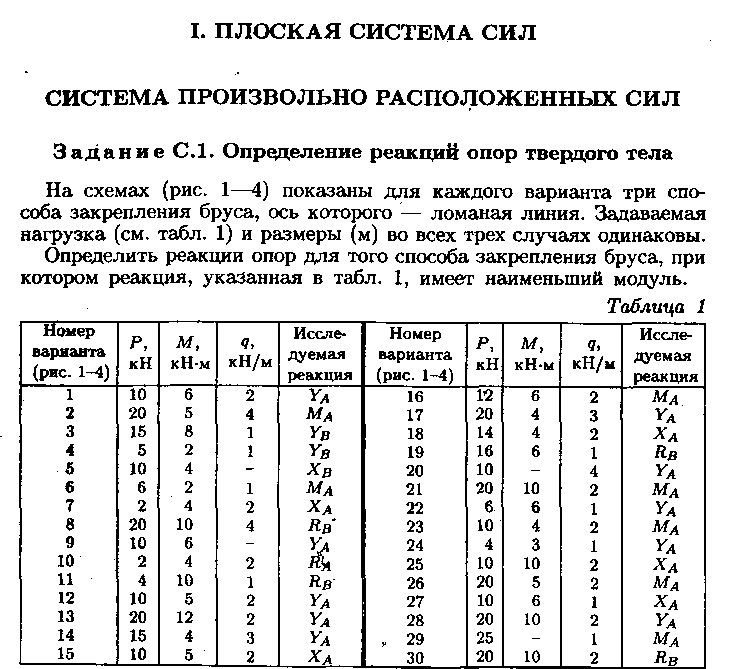 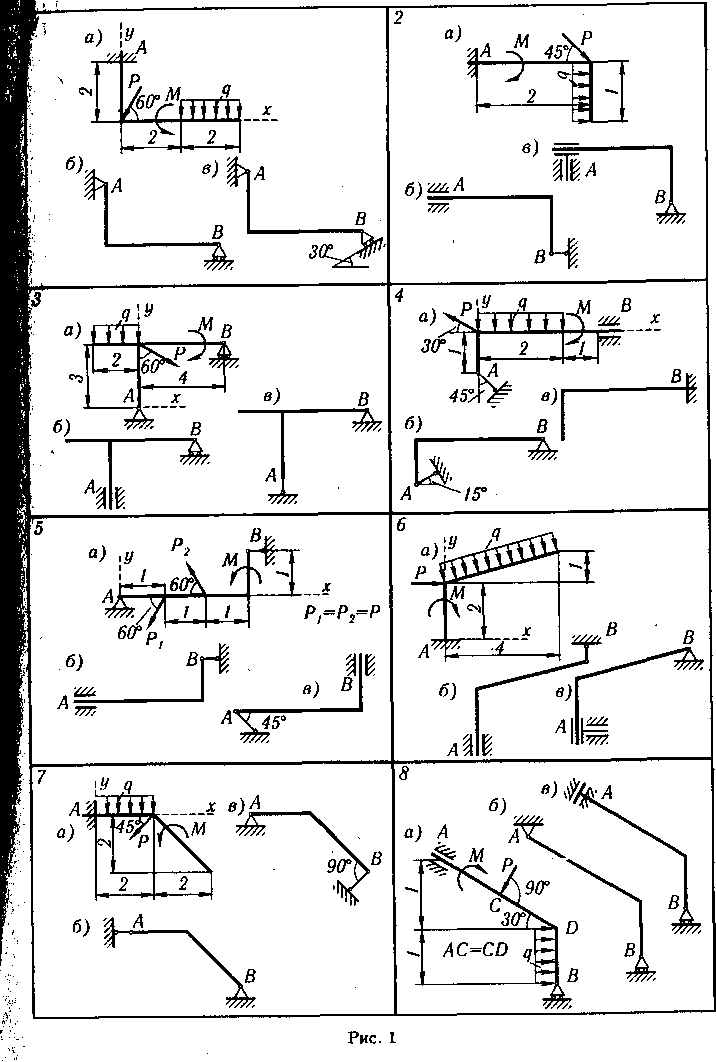 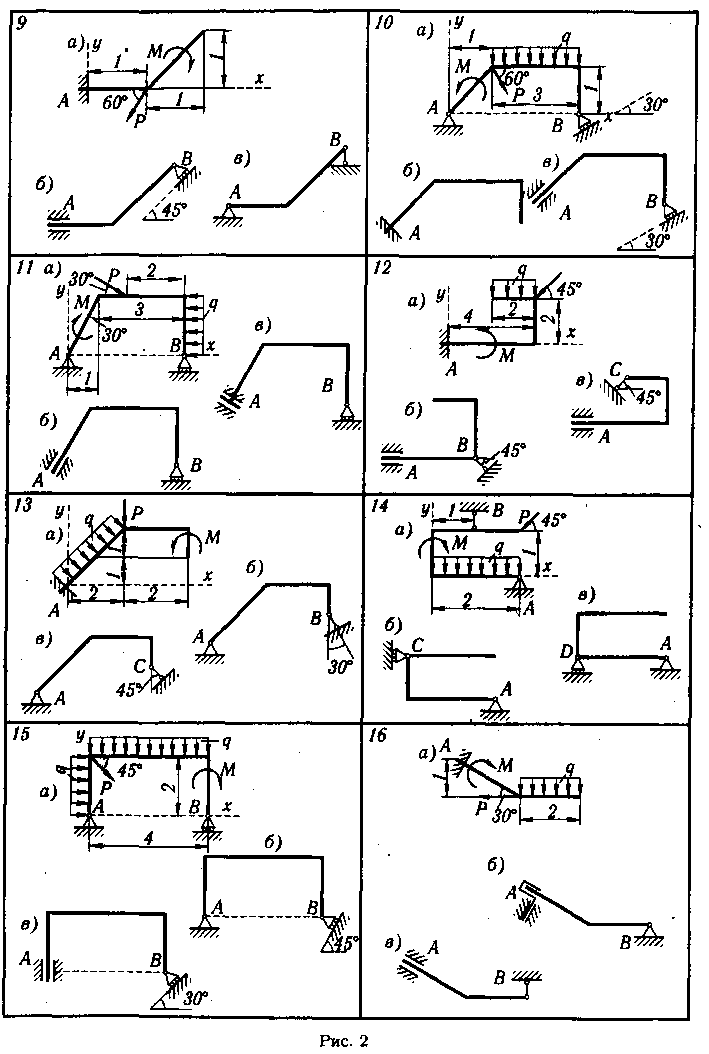 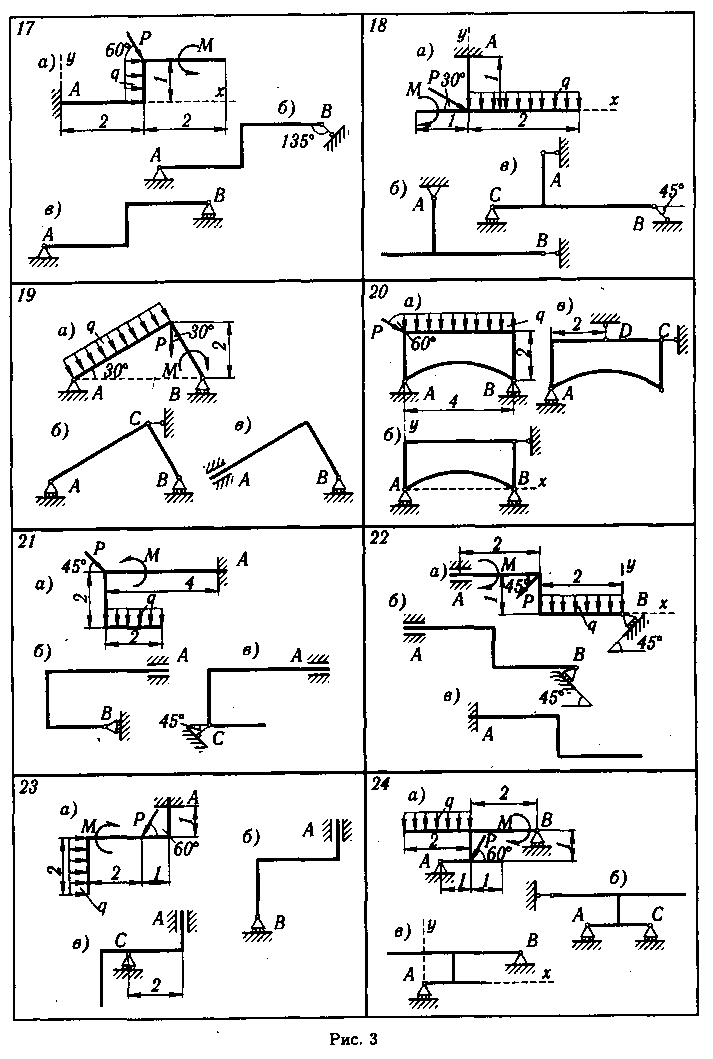 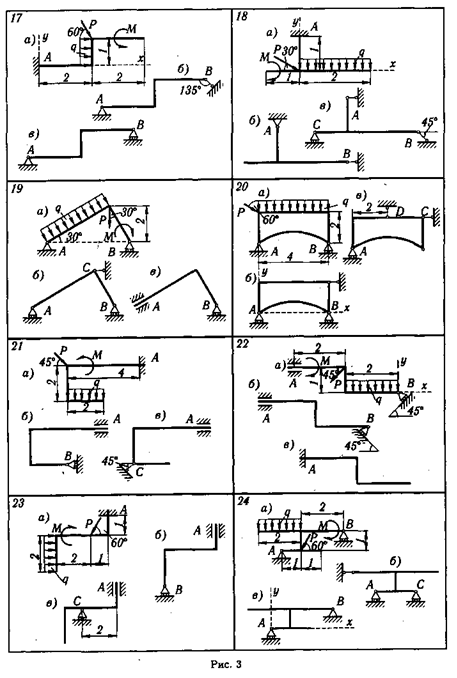 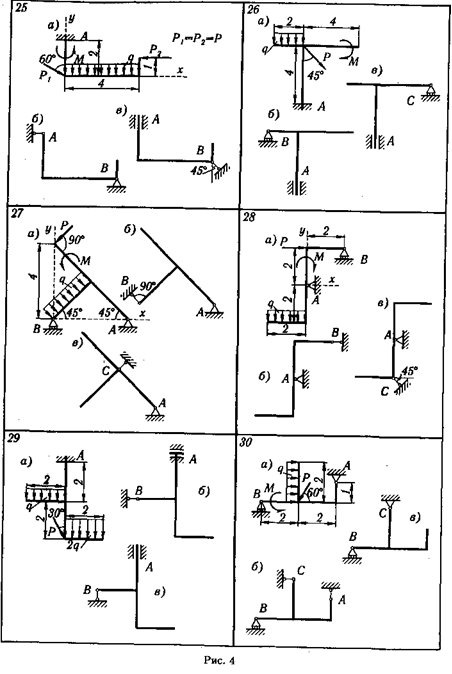 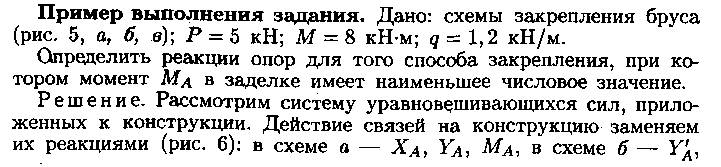 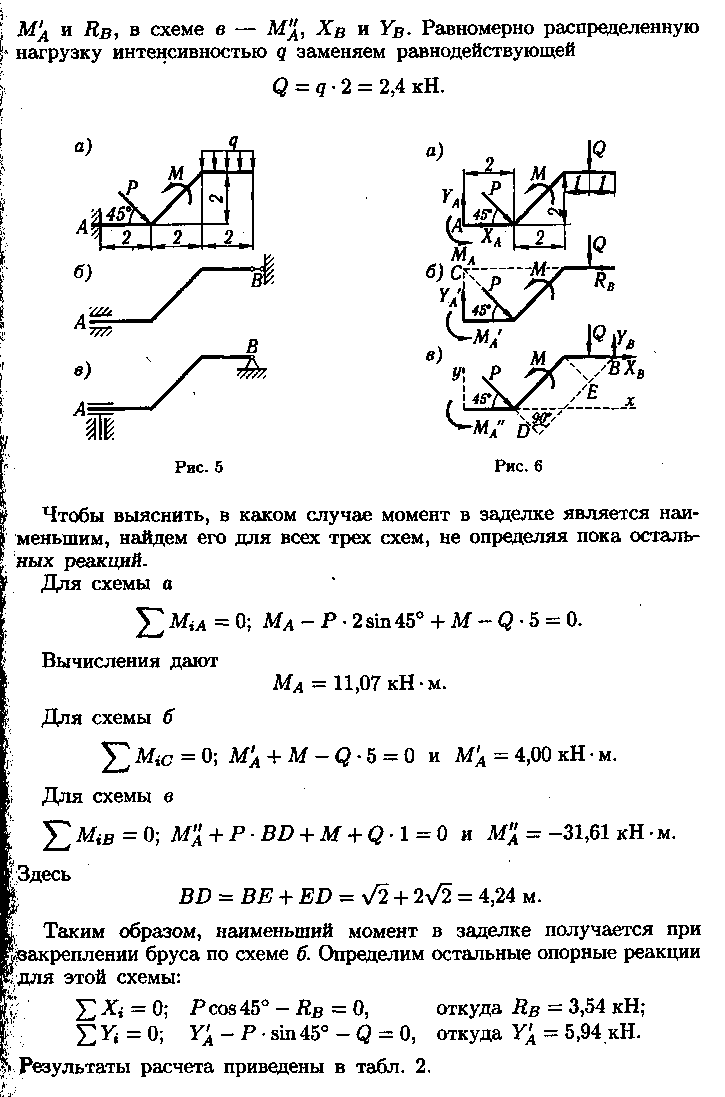 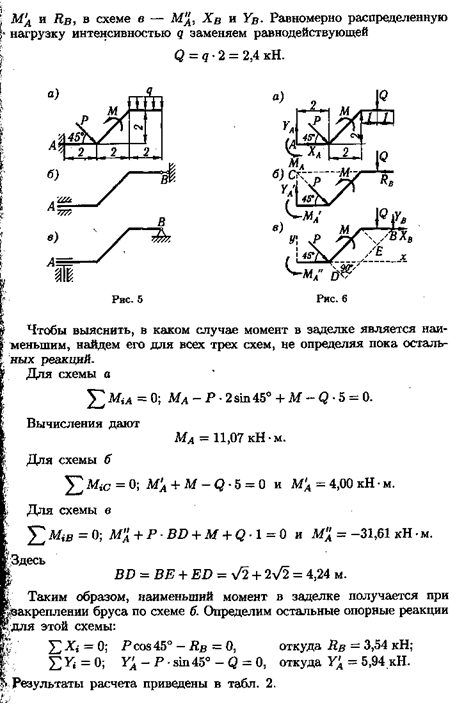 №2Определять только скорости, ускорение не надо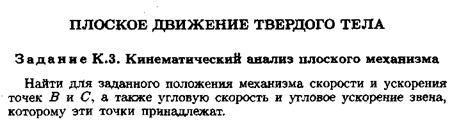 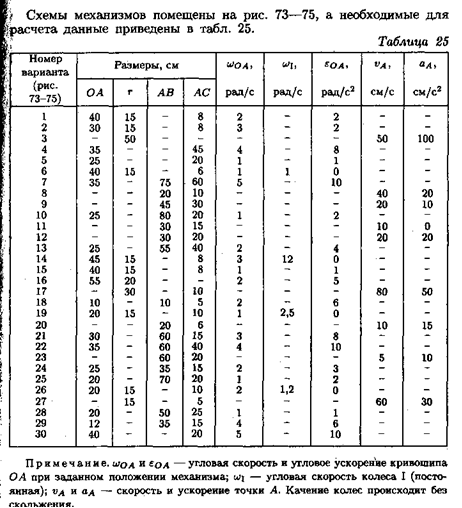 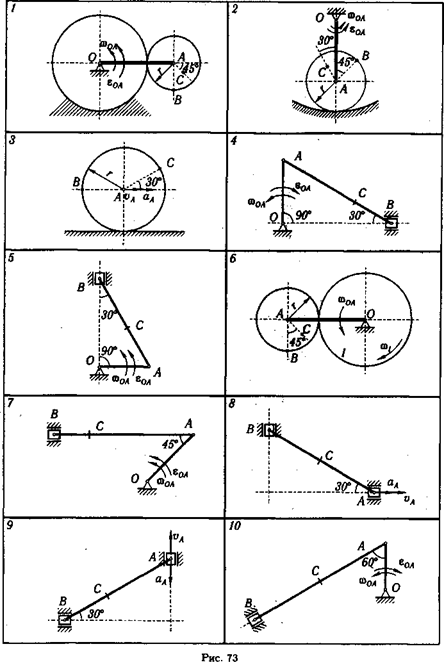 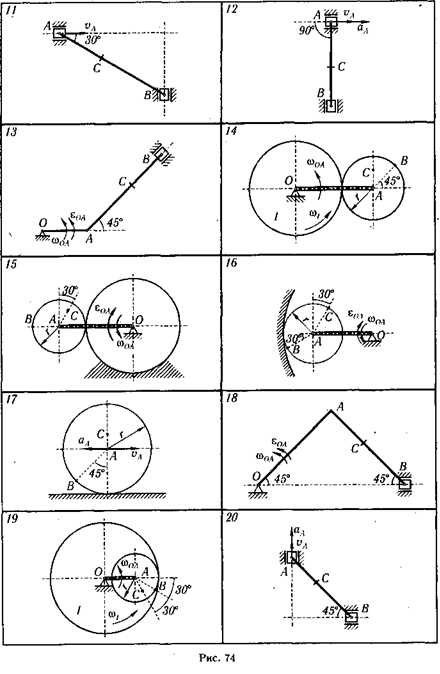 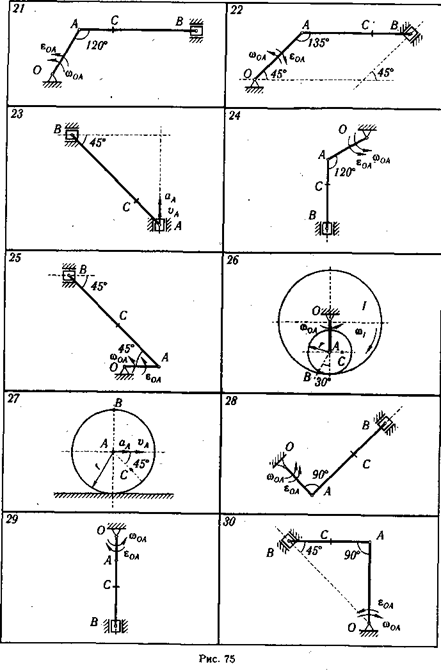 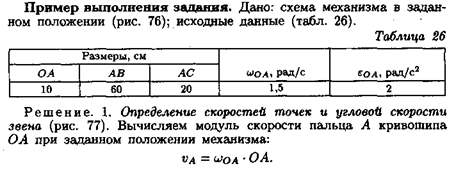 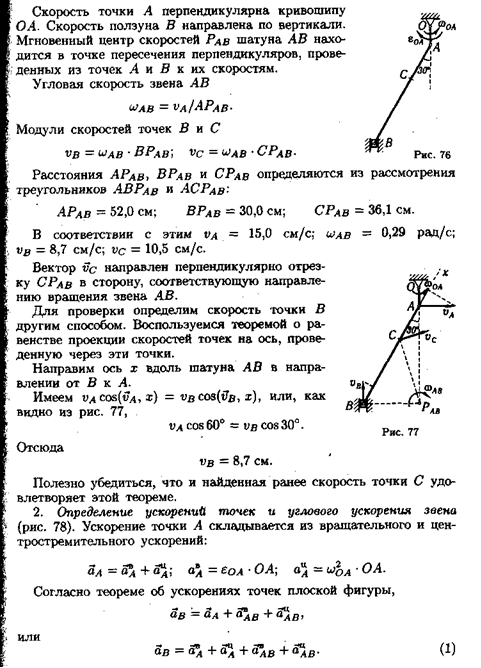 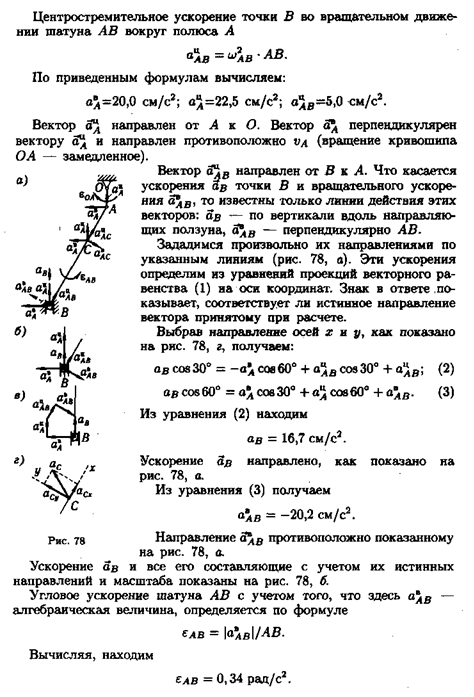 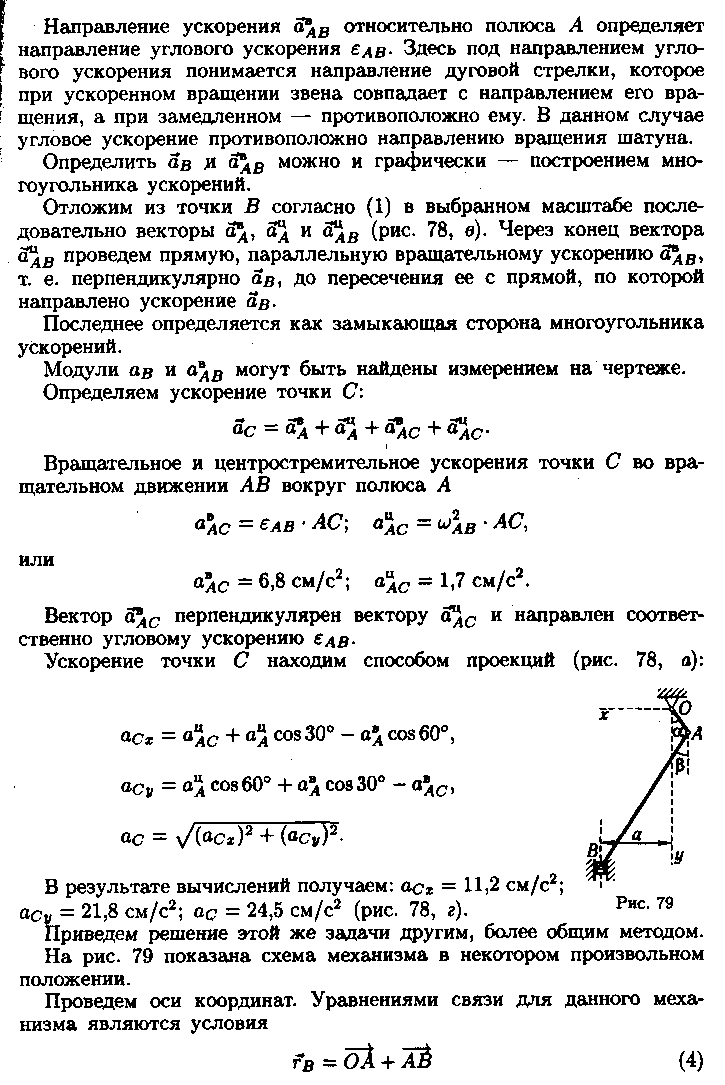 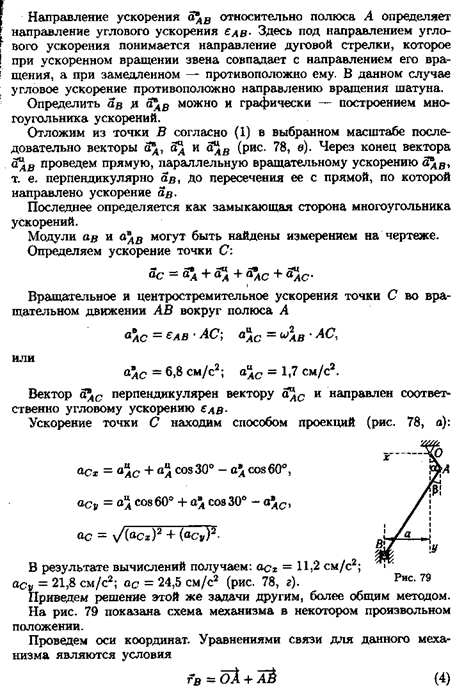 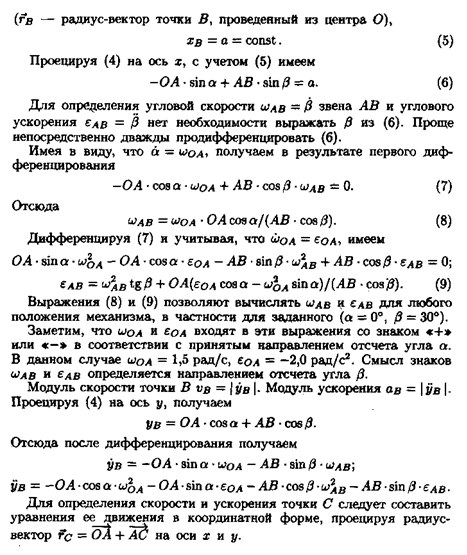 №3 Определить только скорость тела в т. В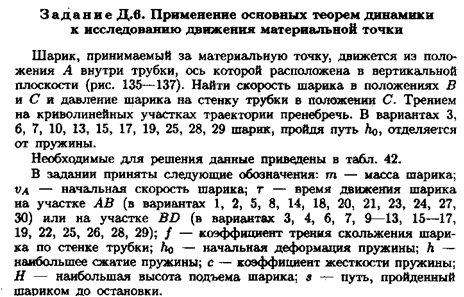 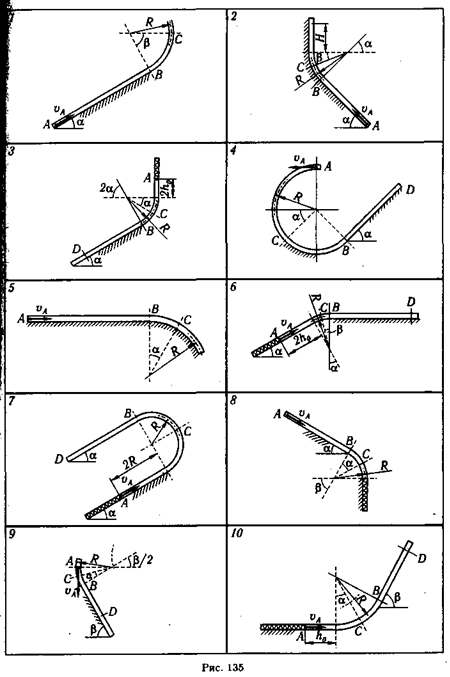 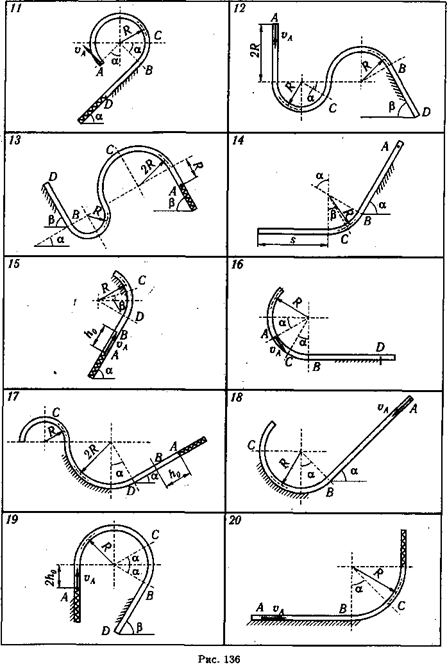 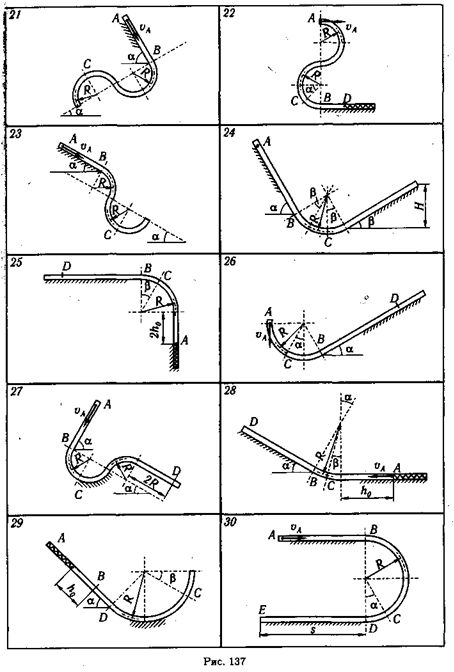 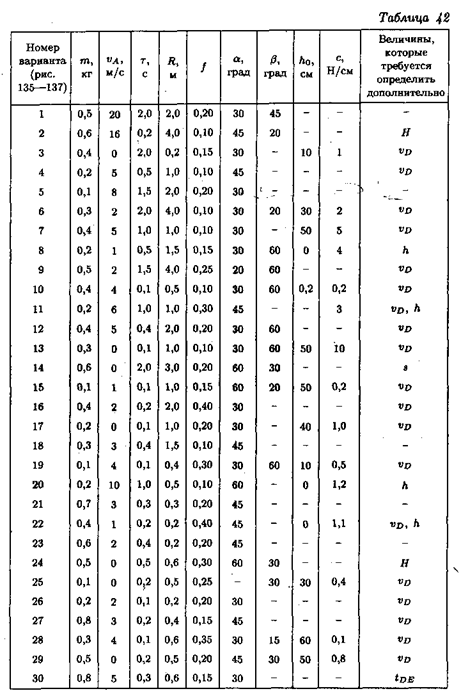 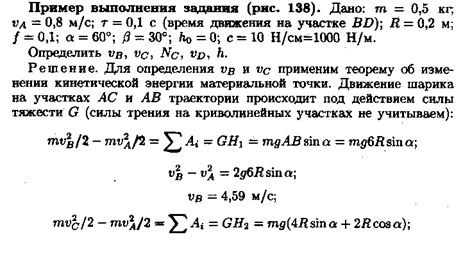 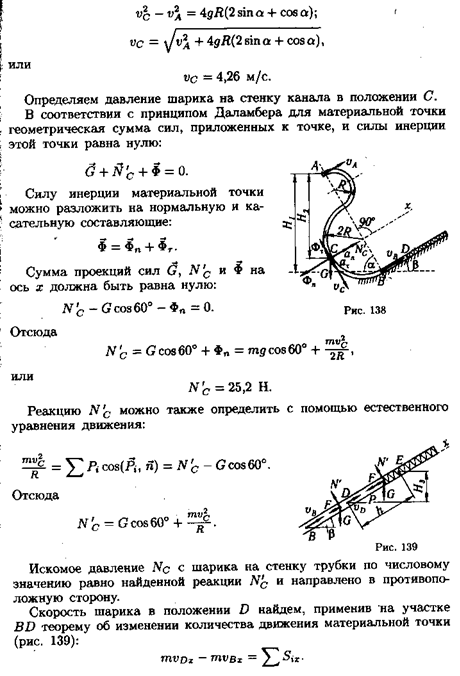 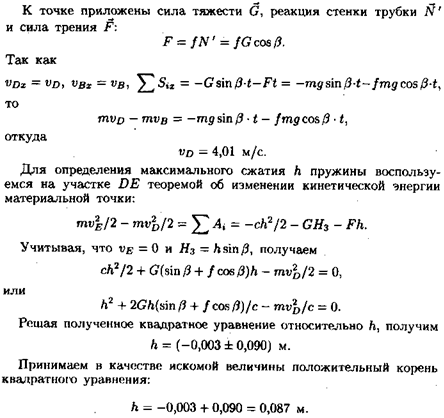 